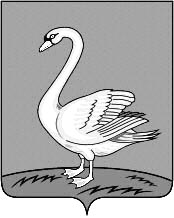 Липецкая областьЛебедянский муниципальный районСовет депутатов   сельского поселения Куликовский сельсоветР Е Ш Е Н И Е24.04.2020год                                  с. Куликовка Вторая                                      № 207О Порядке принятия решения о применении мер ответственности к депутату Совета депутатов сельского поселения Куликовский сельсовет Лебедянского муниципального района Липецкой области, выборному должностному лицу местного самоуправления Совета депутатов сельского поселения Куликовский сельсовет Лебедянского муниципального района Липецкой области, представившим недостоверные или неполные сведения о своих доходах, расходах, об имуществе и обязательствах имущественного характера, а также сведения о доходах, расходах, об имуществе и обязательствах имущественного характера своих супруги (супруга) и несовершеннолетних детей, если искажение этих сведений является несущественным.Рассмотрев Представление Прокуратуры Лебедянского района от 28.01.2020г № 68-2020 «Об устранении нарушений законодательства о противодействии коррупции». Совет депутатов сельского поселения Куликовский сельсовет Лебедянского муниципального района Липецкой области рассмотрел проект Порядка принятия решения о применении мер ответственности к депутату Совета депутатов сельского поселения Куликовский сельсовет Лебедянского муниципального района Липецкой области, выборному должностному лицу местного самоуправления Совета депутатов сельского поселения Куликовский сельсовет Лебедянского муниципального района Липецкой области, представившим недостоверные или неполные сведения о своих доходах, расходах, об имуществе и обязательствах имущественного характера, а также сведения о доходах, расходах, об имуществе и обязательствах имущественного характера своих супруги (супруга) и несовершеннолетних детей, если искажение этих сведений является несущественнымРЕШИЛ:1. Принять Порядок принятия решения о применении мер ответственности к депутату Совета депутатов сельского поселения Куликовский сельсовет Лебедянского муниципального района Липецкой области, выборному должностному лицу местного самоуправления Совета депутатов сельского поселения Куликовский сельсовет Лебедянского муниципального района Липецкой области, представившим недостоверные или неполные сведения о своих доходах, расходах, об имуществе и обязательствах имущественного характера, а также сведения о доходах, расходах, об имуществе и обязательствах имущественного характера своих супруги (супруга) и несовершеннолетних детей, если искажение этих сведений является несущественным2. Направить Порядок принятия решения о применении мер ответственности к депутату Совета депутатов сельского поселения Куликовский сельсовет Лебедянского муниципального района Липецкой области, выборному должностному лицу местного самоуправления Совета депутатов сельского поселения Куликовский сельсовет Лебедянского муниципального района Липецкой области, представившим недостоверные или неполные сведения о своих доходах, расходах, об имуществе и обязательствах имущественного характера, а также сведения о доходах, расходах, об имуществе и обязательствах имущественного характера своих супруги (супруга) и несовершеннолетних детей, если искажение этих сведений является несущественным для подписания и официального обнародования.3. Настоящее решение вступает в силу со дня его официального обнародования.    Председатель Совета депутатов     сельского поселения        Куликовский сельсовет                                                                            К.Г.ГасановПорядок  принятия решения о применении мер ответственности к депутату Совета депутатов сельского поселения Куликовский сельсовет Лебедянского муниципального района Липецкой области, выборному должностному лицу местного самоуправления Совета депутатов сельского поселения Куликовский сельсовет Лебедянского муниципального района Липецкой области, представившим недостоверные или неполные сведения о своих доходах, расходах, об имуществе и обязательствах имущественного характера, а также сведения о доходах, расходах, об имуществе и обязательствах имущественного характера своих супруги (супруга) и несовершеннолетних детей, если искажение этих сведений является несущественным(принят решением Совета депутатов сельского поселения Куликовский сельсовет Лебедянского муниципального района Липецкой области от «27» апреля 2020 г. № 207)1. Настоящий Порядок в соответствии с Федеральным законом от 06.10.2003 г. № 131-ФЗ «Об общих принципах организации местного самоуправления в Российской Федерации», Законом Липецкой области от 15.12.2015 г. № 476-ОЗ «О правовом регулировании некоторых вопросов по профилактике коррупционных правонарушений в Липецкой области» определяет правила принятия решения о применении мер ответственности к депутату Совета депутатов сельского поселения Покрово-Казацкий сельсовет Лебедянского муниципального района Липецкой области, выборному должностному лицу местного самоуправления Совета депутатов сельского поселения Покрово-Казацкий сельсовет Лебедянского муниципального района Липецкой области (далее – лица, замещающие муниципальные должности) в Совете депутатов сельского поселения Покрово-Казацкий сельсовет Лебедянском муниципальном районе Липецкой области, представившим недостоверные или неполные сведения о своих доходах, расходах, об имуществе и обязательствах имущественного характера, а также сведения о доходах, расходах, об имуществе и обязательствах имущественного характера своих супруги (супруга) и несовершеннолетних детей, если искажение этих сведений является несущественным.2. К лицам, замещающим муниципальные должности, представившим недостоверные или неполные сведения о своих доходах, расходах, об имуществе и обязательствах имущественного характера, а также сведения о доходах, расходах, об имуществе и обязательствах имущественного характера своих супруги (супруга) и несовершеннолетних детей, если искажение этих сведений является несущественным, могут быть применены меры ответственности, установленные частью 7.3-1 статьи 40 Федерального закона от 06.10.2003 г. № 131-ФЗ «Об общих принципах организации местного самоуправления в Российской Федерации» (далее – меры ответственности).3. Решение о применении меры ответственности принимается Советом депутатов сельского поселения Покрово-Казацкий сельсовет Лебедянского муниципального района Липецкой области (далее – Совет депутатов сельского поселения Покрово-Казацкий сельсовет Лебедянского муниципального района Липецкой области) по результатам рассмотрения заявления главы администрации Липецкой области, предусмотренного частью 7.3 статьи 40 Федерального закона от 06.10.2003 г. № 131-ФЗ «Об общих принципах организации местного самоуправления в Российской Федерации» (далее – заявление).4. При поступлении в Совет депутатов сельского поселения Покрово-Казацкий сельсовет Лебедянского муниципального района Липецкой области заявления, указанного в пункте 3 настоящего Порядка, председатель Совета депутатов сельского поселения Покрово-Казацкий сельсовет Лебедянского муниципального района Липецкой области в течении 10 дней со дня поступления заявления:-письменно уведомляет о содержании поступившего заявления лицо, в отношении которого поступило заявление, а также о дате, времени и месте его рассмотрения. Данное письменное уведомление вручается лично или направляется с использованием услуг почтовой связи лицу, в отношении которого поступило заявление, не позднее, чем за 5 дней до даты сессии Совета депутатов сельского поселения Покрово-Казацкий сельсовет Лебедянского муниципального района Липецкой области, на которой будет рассмотрено данное заявление.- предлагает лицу, в отношении которого поступило заявление, дать письменные пояснения по существу выявленных нарушений, которые будут оглашены при рассмотрении заявления Советом депутатов сельского поселения Покрово-Казацкий сельсовет Лебедянского муниципального района Липецкой области.5. Неявка лица, в отношении которого поступило заявление, своевременно извещенного о месте и времени заседания Совета депутатов сельского поселения Покрово-Казацкий сельсовет Лебедянского муниципального района Липецкой области, не препятствует рассмотрению заявления.6. Решение о применении к лицу, замещающему муниципальную должность, меры ответственности принимается Советом депутатов сельского поселения Покрово-Казацкий сельсовет Лебедянского муниципального района Липецкой области на ближайшей сессии, назначенной после поступления в Совет депутатов сельского поселения Покрово-Казацкий сельсовет Лебедянского муниципального района Липецкой области заявления главы администрации Липецкой области о применении данной меры ответственности.7. В ходе рассмотрения вопроса по поступившему заявлению председатель Совета депутатов сельского поселения Покрово-Казацкий сельсовет Лебедянского муниципального района Липецкой области:- оглашает поступившее заявление;- разъясняет присутствующим депутатам недопустимость конфликта интересов при рассмотрении вопроса о применении меры ответственности и предлагает указать на наличие такого факта у депутатов, присутствующих на заседании. Депутат, имеющий конфликт интересов, не принимает участия в принятии решения по данному вопросу;- объявляет о наличии кворума для решения вопроса о применении меры ответственности;- оглашает письменные пояснения лица, в отношении которого поступило заявление и предлагает ему выступить по рассматриваемому вопросу;- предлагает депутатам и иным лицам, присутствующим на заседании Совета депутатов сельского поселения Покрово-Казацкий сельсовет Лебедянского муниципального района Липецкой области, высказать мнения относительно рассматриваемого вопроса;- объявляет о начале голосования;- после проведения голосования объявляет о принятом решении.8. Решение о применении к лицу, замещающему муниципальную должность, меры ответственности принимается открытым голосованием большинством голосов от установленной численности депутатов Совета депутатов сельского поселения Покрово-Казацкий сельсовет Лебедянского муниципального района Липецкой области. Депутат, в отношении которого поступило заявление, не принимает участие в голосовании по данному вопросу.9. В решении о применении к лицу, замещающему муниципальную должность, меры ответственности указываются основание её применения и соответствующий пункт части 7.3-1 статьи 40 Федерального закона от 06.10.2003 г. № 131-ФЗ «Об общих принципах организации местного самоуправления в Российской Федерации».10. Заверенная копия принятого решения должна быть вручена под роспись либо направлена по почте заказным письмом лицу, в отношении которого применены меры ответственности, не позднее 5 рабочих дней с даты принятия данного решения.11. Лицо, замещающее муниципальную должность, вправе обжаловать решение о применении к нему меры ответственности в судебном порядке.12. Настоящий нормативный правовой акт вступает в силу со дня его официального опубликования.  Глава сельского поселения    Куликовский сельсовет							А.В.Зайцев